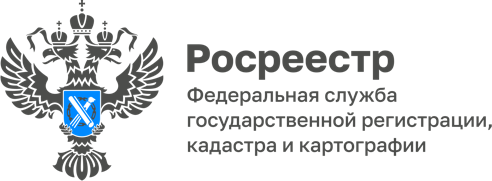 ПРЕСС-РЕЛИЗ14.07.2023Перераспределение земельНа вопрос отвечает начальник Межмуниципального Поспелихинского отдела Управления Росреестра по Алтайскому краю Лямкина Ирина ВалерьевнаПри необходимости можно увеличить площадь земельных участков, которые находятся в собственности граждан и предназначены для ведения личного подсобного хозяйства, огородничества, садоводства или индивидуального жилищного строительства. Это можно сделать несколькими способами.Одним из таких способов является перераспределение земель, проще говоря «прирезка».Перераспределение земель – это образование земельного участка путем присоединения к существующему участку смежного. При этом должны быть соблюдены следующие условия по отношению к смежному участку:участок находится в государственной или муниципальной собственности;площадь образуемого участка не превышает максимальную (можно посмотреть в Правилах землепользования и застройки, утвержденных в муниципальном образовании);участок свободен от другой недвижимости и не ограничен в обороте;участок не выставлен на аукцион;границы земельного участка уточнены (в реестре установлены координаты границ).Перераспределение осуществляется по соглашению между гражданином и районной администрацией, которая уполномочена на распоряжение земельными участками, находящимися муниципальной собственности или собственность на которые не разграничена.Об Управлении Росреестра по Алтайскому краюУправление Федеральной службы государственной регистрации, кадастра и картографии по Алтайскому краю (Управление Росреестра по Алтайскому краю) является территориальным органом Федеральной службы государственной регистрации, кадастра и картографии (Росреестр), осуществляющим функции по государственной регистрации прав на недвижимое имущество и сделок с ним, по оказанию государственных услуг в сфере осуществления государственного кадастрового учета недвижимого имущества, землеустройства, государственного мониторинга земель, государственной кадастровой оценке, геодезии и картографии. Выполняет функции по организации единой системы государственного кадастрового учета и государственной регистрации прав на недвижимое имущество, инфраструктуры пространственных данных РФ. Ведомство осуществляет федеральный государственный надзор в области геодезии и картографии, государственный земельный надзор, государственный надзор за деятельностью саморегулируемых организаций кадастровых инженеров, оценщиков и арбитражных управляющих. Подведомственное учреждение Управления - филиал ППК «Роскадастра» по Алтайскому краю. Руководитель Управления, главный регистратор Алтайского края – Юрий Викторович Калашников.Контакты для СМИПресс-секретарь Управления Росреестра по Алтайскому краю Середина Елена Владимировна 8 (3852) 29 17 33, 503722press_rosreestr@mail.ru 656002, Барнаул, ул. Советская, д. 16Сайт Росреестра: www.rosreestr.gov.ru	Яндекс-Дзен: https://dzen.ru/id/6392ad9bbc8b8d2fd42961a7	ВКонтакте: https://vk.com/rosreestr_altaiskii_krai Телеграм-канал: https://web.telegram.org/k/#@rosreestr_altaiskii_kraiОдноклассники: https://ok.ru/rosreestr22alt.kraihttps://vk.com/video-46688657_456239105